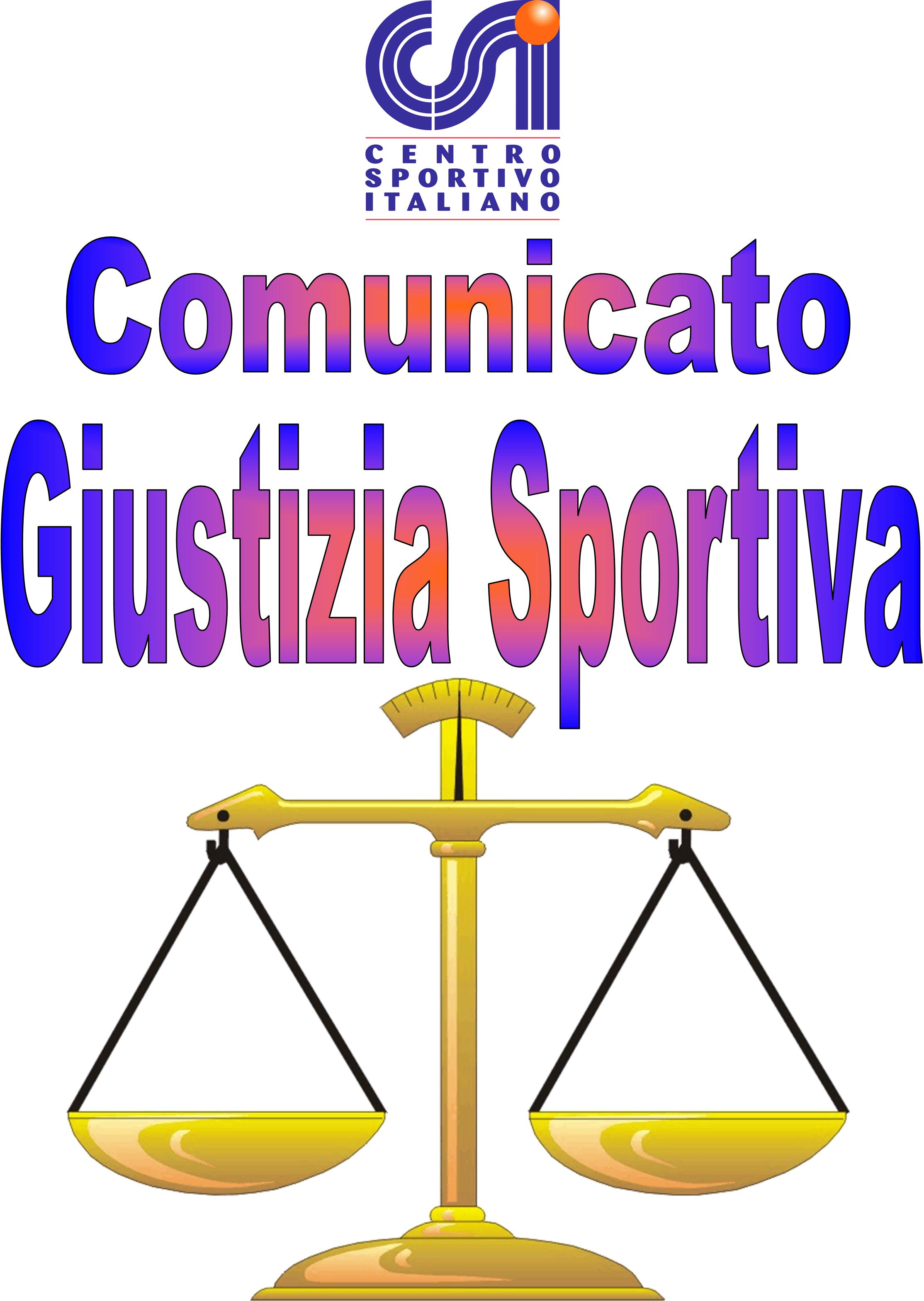 021Afr(Per Diffida).                          Comunicato Ufficiale nr. 01  DATA 17– 05- 2021                                     Calcio a 5 Terni LeagueRISULTATI CALCIO A 5PROVVEDIMENTI DISCIPLINARI CALCIO A 5 Richiamo Ufficiale alla società “ T.O.Conad Arca” Per Mancata Consegna lista Anti Covid.Ammenda di € 15,00 alla Società “ T.O.Conad Arca” Per Ritardato inizio gara CARTELLINO AZZURRONominativo:                                                                                                    SocietàSimone Massarelli                                                                                                 S.G.BoscoGIOCATORI AMMONITINominativo:                                                                                                      SocietàFilippo Zomparelli                                                                                                GalacticosDaniele Massarelli                                                                                                 S.G.BoscoChristian Servili                                                                                                     S.G.BoscoChristopher Mari                                                                                                    San CascianoStefano Madami                                                                                                     T.O.Conad ArcaGaetano Medici                                                                                                      KospeaGIOCATORI ESPULSINominativo:                                 turni di squalifica                                             SocietàMatteo Carloppi                                        1                                                             S.G.Bosco(Condotta Verbalmente Minacciosa).  Comunicato Ufficiale nr. 01  DATA 17– 05- 2021                                        Calcio a 7 Terni LeagueRISULTATI CALCIO A 7PROVVEDIMENTI DISCIPLINARI CALCIO A 7 CARTELLINO AZZURRONominativo:                                                                                                    SocietàGIOCATORI AMMONITINominativo:                                                                                                      SocietàChristopher Rossi                                                                                           Do PalestraSimone Rosati                                                                                                Black WavesLeonardo Donatelli                                                                                        Black WavesAncelo Skendo                                                                                              AstoriaLeonardo Salvini                                                                                           Team EnoFilippo Latini                                                                                                 TreppiediSebastiano Corrado                                                                                      TreppiediFrancesco Lauro                                                                                             Ponte AjaxMatteo Silvestri                                                                                             Narni SqualoAntonio Magelli                                                                                             FC ScopenaghenLuca Niccolini                                                                                                 Panzchesterni CityMatteo Vinci                                                                                                  Green ServiceSamuele Gentileschi                                                                                        Green ServicePaolo Trabalza                                                                                              Green ServiceFederico Polito                                                                                               Green ServiceGabriele Cimarra                                                                                           HomyLuca Bernardini                                                                                               T.O.Conad ArcaGIOCATORI ESPULSINominativo:                                 turni di squalifica                                        SocietàLorenzo Merluzzo                                    2                                               Black Waves(Espressioni gravemente intimidatorie e/o minacciose nei confronti dell’ ufficiale di gara).Juaniose Mattias Bernardini                        1                                                    Ponte Ajax( Somma Di Ammonizioni).N.B:Si Avvisano tutte le società partecipanti che già dalla prossima giornata di campionato la (Mancata consegna della lista Covid) Sarà sanzionata con Ammenda corrispondente.                                                                                                                            Il Giudice sportivo001B Kospea - Panzathinaikos8 - 4 V.P.D002B Galacticos – S.G.Bosco5 - 3 V.P.D003B Conad Arca – Giuseppe E Marco5 - 4 V.P.D004B La Dolce Vita – Napoli Club Terni1 - 0005B Black Eagles – San Casciano2 - 3 V.P.D001A Do Palestra – Real Porcus Porcu6 - 6 V.P.D V.P.D002B Blacks Waves – Rivor Plate3 - 3 V.P.D V.P.D003B Edil Iama CSV – Panzchesterni City8 - 3 V.P.D V.P.D004B FC Scopenaghen – Narni Squalo2 - 3 V.P.D V.P.D005B Green Service - Homy2 - 1 V.P.D V.P.D006B Black Eagles – T.O.Conad Arca5 – 6  V.P.D V.P.D007A FC Treppiedi – Ponte Aiax7 - 2 V.P.D V.P.D008A Golden Boys – Leicesterni City 3 - 4009A Astoria – The Muru T.S.5 - 1 V.P.D V.P.D010A Campetto – Team Eno6 - 1 V.P.D V.P.D